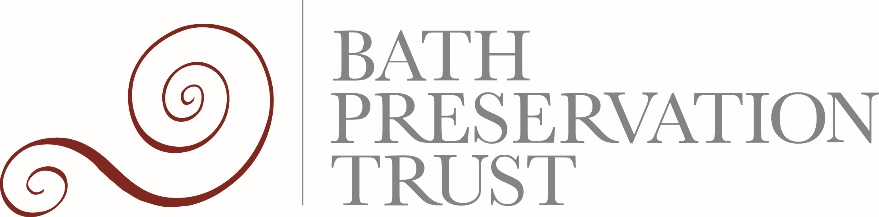 City Centre Security Consultation31 January 2021 Comments 
Bath Preservation Trust understands the need for safe and welcoming streets and anti-terrorism measures. We support using this necessity to increase pedestrianisation in the city centre, and improve public amenity, subject to addressing disabled access concerns. We welcome a design approach that seeks to protect Bath’s heritage, and the criteria set out in the consultation. In relation to the purpose-designed and reinforced street furniture we reiterate our key considerations in relation to any new interventions in Bath’s historic public realm including;The importance of establishing a coherent, Bath-specific approach to street furniture.The avoidance of discordant designs within the conservation area. Designs that accord with and take reference the Pattern Book for Bath. We recognise that bespoke design solutions for street furniture and bollards are likely to be too expensive. So, where possible in order to reinforce the character of Bath streets, we recommend that bollards are recessive in colour, probably black, and have a cast iron ‘look’.  And that street furniture takes some reference from the Pattern Book. 